Муниципальное казенное дошкольное образовательное учреждение«Детский сад № 2 «Аленушка» с. Малая Джалга356703, ул. Прокатная, 94 село Малая Джалга, Апанасенковский район,Ставропольский крайТел: 8(86555) 76335  email: kgart2ap@yandex.ruПРИКАЗ19  августа 2021 года            с. Малая   Джалга                          № 24/2 -од«Об утверждении  и внедрении ООП МКДОУ «Детский сад № 2 «Аленушка» с. Малая Джалга, Программы воспитания и календарного плана воспитательной работы» В соответствии с Федеральным законом «Об образовании в Российской Федерации» (в редакции Федерального закона от 31 июля 2020 г. № 304-ФЗ), письмом  Министерства  Просвещения  Российской  Федерации   «О рассмотрении  проектов  примерных программ   воспитания» от 11 июня 2021 г. № 06-776, приказом министерства образования Ставропольского края от 06 июля 2021 г. № 1194-пр «О внедрении и реализации рабочих программ воспитания и календарных планов воспитательной работы в образовательные организации Ставропольского края», приказом  отдела образования администрации Апанасенковского муниципального района Ставропольского края № 441 от 09.07.2021г.,  в соответствии с решением педагогического совета №1 от 19.08.2021 г. ПРИКАЗЫВАЮ: 1. Утвердить Основную образовательную программу МКДОУ «Детский сад № 2        «Аленушка», годовой план работы МКДОУ № « «Аленушка», программу развития МКДОУ №2 «Аленушка» на 2021-2024 годы,   рабочую программу воспитания и календарный план воспитательной работы  МКДОУ «Детский сад № 2        «Аленушка» с. Малая Джалга.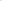 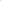 2.   Внести дополнение в ООП  МКДОУ «Детский сад № 2        «Аленушка», а именно добавить раздел - Рабочая программа воспитания МКДОУ «Детский сад № 2        «Аленушка».  3.  Рабочую программу воспитания МКДОУ «Детский сад № 2        «Аленушка» начать реализовывать с 01.09.2021г.  4. Ответственному за ведение сайта МКДОУ «Детский сад № 2        «Аленушка» воспитателю Хорольской В.И. разместить настоящий приказ, рабочую программу воспитания, календарный план воспитательной работы ДОУ на официальном сайте детского сада в подразделе «Образование». 5. Контроль за выполнением данного приказа оставляю за собой.И.о. заведующего МКДОУ № 2 «Аленушка»                                Магомедова И.Б.С приказом ознакомлен(а):______________________________________________________________